 		Benchmarking TC-02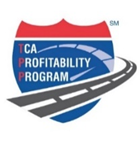 CHAIRMAN:			Ryan Fraley, Halvor LinesVICE CHAIRMAN:		Norm Blagden, Searcy TruckingAGENDA COMMITTEE:	Nichole Morrison, Prime Inc.						Benjy Smith, Barber Trucking						Chad Vittone, PGT TruckingMODERATOR:		Jack Porter, TCA Profitability ProgramChris Henry, TCA Profitability Program                                     AGENDADATE AND TIME: 	Tuesday, May 15, 2018			Wednesday, May 16, 2018PLACE:  		Kimpton Hotel Monaco - Chicago			Chicago, ILTuesday, May 15, 2018Meeting Room Opens at 7:30am with BreakfastCall to Order at 8AMOpening Comments from the ChairmanReview the Agenda & HousekeepingAnti-Trust ReviewRoundtable Introductions: Name, RoleFavorite part of your jobIf you weren’t in trucking, what would you likely be doing?“Hot Topics”- Opportunity to go around the room and have Members discuss what they are seeing in their Freight market, and their Customer demand compared to last year at this time? ELD affect since December, since enforcement?Demand since last meeting?Any warning signs on the horizon?Special Meeting Composite Review: We will spend time reviewing the whole composite and the comparable data between the individual Carriers. We will take a look toward changes in company’s results toward Revenue and Gross Margin, and efficiencies. Please review the January BPG Composite on inGaugeMiles per driver and miles per tractor with our driver shortage issue. OO vs Company Driver trends?How are you balancing the issue of pushing the drivers we have in order to meet customer demands etc. Side effects?Break at 10:00AMDriver Recruiting: (Meeting Survey Due April 15, 2018)Turnover Rate Review. 30/90/180 Day vs 1 YearWhat is your most successful Recruiting Source for Applicants?Do you hold your recruiters accountable for retention? How?What unique things are you doing to find Applicants?Discuss the Referral Bonuses Policy you employ?Sign-On Bonus success/failures?Ratio of recruiters to annual hires? Driver Hiring & TrainingWhen do fleets “pull the trigger” and terminate for Safety reasons? Where do folks feel they have gray area/wiggle room, vs. black-and-white and have to terminate Have fleets been changing hiring standards? What have fleets ‘eased up’ on? What are the absolute/no-go areas?Re-training existing workforceInformation from anyone using simulators. Internal or External servicesDriver discipline (incidents, accidents, fuel) in a high turnover industry. Finishing Programs – Do you have one? How long? Results?If you have a Finishing Program (formal / informal), how do you incentivize your trainers?Special Meeting Survey Results #1 – Your True Cost of Recruiting We will review the results of the “Driver Recruiting and Onboarding Cost Survey”Did the results come close to previous internal estimates?Lunch at NoonDriver Orientation Discussion:Orientation, what is enough, right balanceHow to take the pain out of orientation?Hair testing? Good, bad or is the jury still out?How do you Train new drivers which have just graduated from driving school?What are the Key Conditions that the New Driver is looking for Today? (Hometime, Dwell, Mileage Pay, Incentives, Benefits etc.)Orientation / Remedial Training – EquipmentEquipmentChains / BindersStrapsTarp (size[s])Edge ProtectorsLaddersTools / AidsOrientation / Remedial Training – Training / EvaluationCustomer RequirementsLive Training vs. Static LoadsInstructions / DocumentationOrientation – InstructionProper Techniques to Prevent WC Injuries (Lifting, Slips, Trips, Falls, 3-Points of Contact)Driver Utilization: We will ask all the members to come prepared to discuss the following;Do you use forced dispatch or have minimum standards (miles, days worked, etc.) that drivers have to meet weekly?  Do you require drivers to get days-off approved ahead of time, or do they let them take days off whenever they want?  How do you determine full/part time employment status for their drivers. What criteria they use to transition low performing drivers to part time and removing benefitsDriver scorecards – how do you measure, what do you measure & do they work?Driver development and training, risk assessment tools, driver performance Evaluation Processes used? Cameras how is it working for you. If not do you plan on putting them in.Driver RetentionDo you have someone in your organization that handles driver retention?What is that person’s title?What tools do they use to retain drivers?What, if any, Performance Data do you report/share with your LP/IC drivers?If yes, do you have any incentive programs to improve LP/IC performance?To determine and address driver Turnover concerns… Do you use Driver Survey’s? Predictive Analytics? Social Media? Do you like to create programs internally or do you tend to hire/purchase programs to address Turnover trends/concerns?Special Meeting Survey Results #2 – Group Survey We will review the results of the Special Group SurveyRetention/Turnover DataCurrent Driver ForceHiring CriteriaOrientationPreferred sourcesNon-Driver Recruiting and TrainingWhere are you finding success with respect to recruiting non-drivers? (College/University, Internships, other industries, etc)Current challenges versus five years agoHiring for skill or attitude? Tech-savvy vs. Industry savvyAre you hiring strategically (hiring for future automation and sophistication) or back-filling existing roles?Wednesday, May 16, 2018Meeting Room open for Light BreakfastAdministration:Old BusinessNew Business & MembershipMeetings: November – Prime – Salt Lake CityBest Idea Session:Identify your Best Practice you have implemented to either increase Driver Recruiting, or improving Driver Retention. Forward me and Eddie Wayland an Electronic version of your presentation by April 15thEach Carrier will put $40 in the Pool; after all presentations, we will vote for the top 2 Presenters, and they will split the pool 60/40. Good Luck!Break at 10:00amDriver Safety:How many fleets allow subjective factors in determining safety discipline (such as attitude, driving willingness) and what measures are taken to make the risk acceptable if keeping a driver with checkered history?Beyond compliance – what are the technologies that you’re using to be safer, do they work?Industry safety awards.Remediation and penalties for safety violations, such as required driver training/re-testing, escrow accounts, etc.Recruiting Personnel Discussion:Recruiter incentive plans/programs, Training?What are the most effective recruiting tactics for recruiters? After Hire Recruiter Incentives used?Recruiting Dept. Structure: verifications and background paperwork by whom, advertising by whom?Detailed Group Equipment SpecsAdjourn